          Poradnia Psychologiczno-Pedagogiczna w Połczynie-Zdroju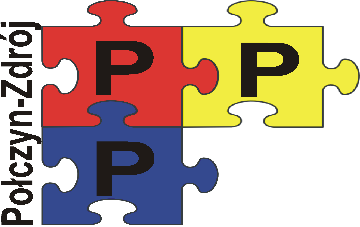            ul. Jana Pawła II 4    78-320 Połczyn-Zdrój   tel.533-556-605 www.polczynzdroj.naszaporadnia.com email: sekretariat@polczynzdroj.naszaporadnia.comPołczyn-Zdrój, 03.01.2022 r.Informacja o wynikach wyboru kandydata na stanowisko – Logopedy               w Poradni Psychologiczno-Pedagogicznej w Połczynie-Zdroju W związku z przeprowadzoną procedurą naboru, informuję, że wpłynęły dwie oferty i na ich podstawie dokonano wyboru kandydata na stanowisko – logopedy. Kandydat, który został wybrany i spełnił wszystkie wymogi formalne określone  w ogłoszeniu  został poinformowany o wyborze telefonicznie. Dyrektor poradniMonika Makowska